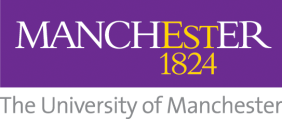 UG Open Day Group Booking Form – 2017/18UG Open Day Group Booking Form – 2017/18School Name and Address Contact NameEmail AddressYear Group Attending and number of pupilsNumber of Teachers AttendingOpen Day date attendingAdditional Information